Präventionskonzept der Gesamtschule RodenkirchenUnbestreitbar ist, dass Prävention zum Erziehungsauftrag der Schule gehört und damit verpflichtender Handlungsauftrag für alle Lehrerinnen und Lehrer ist. Durch schulische Prävention sollen ungünstig verlaufende Entwicklungsprozesse frühzeitig erkannt und so beeinflusst werden, dass die individuelle Kompetenzentwicklung optimal gestaltet wird (Hartke & Diehl, 2013). Dabei muss Prävention nachhaltig, zielgerichtet und systematisch sein.Das Präventionskonzept richtet sich daher an alle Schülerinnen und Schüler der Jahrgangsstufen 5 bis 9.Das Konzept basiert auf den Grundprinzipien moderner Sucht- und Gewaltprävention und verfolgt einen ganzheitlichen Ansatz, der sowohl Aufklärung und Information als auch Methoden zur Lebenskompetenz- und Selbstbewusstseinsförderung enthält. Die Notwendigkeit einer offensiven Auseinandersetzung mit den Themen Sucht- und Gewaltprävention ergibt sich durch konkrete Erfahrungen an unserer Schule. Die Anzahl der Ordnungsmaßnahmenkonferenzen aufgrund von gewalttätigen Auseinandersetzungen und des Missbrauchs von Drogen hat sich in diesem Schuljahr extrem erhöht.Dies gilt Einheit zu gebieten.Das Beratungsteam ist Ansprechpartner in der Präventionsarbeit. Es plant und organisiert Maßnahmen der Prävention und interveniert in Krisenfällen. Das aktuelle Präventionskonzeptes umfasst zwei Bausteine: SuchtpräventionGewaltpräventionBaustein: SuchtpräventionIn den Bausteinen der Suchtprävention der Sekundarstufe I werden gezielt Informationen über Suchtmittel und Verhaltenssüchte, über die Entstehung von Sucht und über den rechtlichen Hintergrund vermittelt. Die Jugendlichen erhalten dadurch die dringend nötige Wissensgrundlage, um sich gegen Suchtmittelmissbrauch entscheiden zu können, sich Suchtentstehung bewusst machen zu können und sich an professionelle Hilfsangebote wenden zu können. Im Rahmen der verschiedenen Maßnahmen lernen die Schülerinnen und Schüler auch Fachstellen wie die Drogenhilfe Köln kennen, damit die Schülerinnen und Schüler auch mit Experten in Kontakt kommen und wissen, wie sie bei Bedarf Hilfestellung erhalten.Der „erhobene Zeigefinger" kommt dabei nicht zum Einsatz. Es geht um die Beschäftigung mit den Bedürfnissen der Jugendlichen. Es wird mit ihnen gemeinsam das eigene Konsumverhalten reflektiert. In den Übungen sollen wichtige Lebenskompetenzen der Kinder gestärkt werden. Der Fokus wird auf bereits vorhandene Ressourcen gelegt, die die Jugendlichen benötigen, um ein gesundes und suchtfreies Leben zu führen.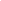 Die Methoden und Übungen sind interaktiv angelegt und setzen am jeweiligen Erfahrungsschatz der Jugendlichen an, da wissenschaftlich belegt werden kann, dass vor allem eine starke Beteiligung der Jugendlichen bei schulischen Präventionsprojekten zu einer Erhöhung der Effektivität der Maßnahme beiträgt. Wichtig ist auch, dass den Schülerinnen und Schülern Raum gegeben wird und diese in ihren eigenen Fragen und Problemen ernst genommen werden. Ziele:Die Vermeidung und/oder Herauszögerung des Einstiegs in den Konsum legaler und illegaler DrogenDie Früherkennung und Frühintervention bei riskantem KonsumverhaltenDie Verringerung von Missbrauch und Sucht.Der Rückgang von Teilkonferenzen aufgrund konsumierender Schülerinnen und Schüler.Die erste große Maßnahme der Suchtprävention, die an unserer Schule eingeführt wird, ist ein Projekttag zum Thema „Sucht“. Dieser Projekttag dauert 4 Unterrichtsstunden. Er findet jedes Jahr statt.Das Beratungsteam erstellt die Materialien für den Projekttag für alle Klassen. Es schult einmal im Jahr im Vorlauf zu diesem Projekttag die Tutorinnen und Tutoren, so dass diese in der Lage sind, den Projekttag mit ihrer Klasse durchzuführen. Das Beratungsteam koordiniert die Termine der externen Referenten, so dass einige Bausteine der Suchtprävention von Expertinnen und Experten durchgeführt werden. Es verteilt Evaluationsbögen zum Projekttag, wertet diese aus und entwickelt das Material, das von ihm jährlich bereitgestellt wird, entsprechend weiter.Die Tutor*innen und externe Trainer*innen führen den Projekttag mit ihrer Klasse durch.Baustein: GewaltpräventionGewaltprävention in der Schule soll Schüler*innen befähigen, Konflikte konstruktiv anzugehen und zu lösen. Dabei steht die kontinuierliche Förderung emotionaler und kommunikativer Kompetenzen im Vordergrund. Stressbewältigung und Problemlösefähigkeit spielen ebenfalls eine große Rolle. Das Leben und Lernen in der Schulgemeinschaft erfordert zudem auch klare Regeln zum Umgang miteinander und deren Akzeptanz.Die Schüler*innen erfahren, dass sie mit ihren Fragen und Wünschen ernstgenommen werden.Sie bekommen die Möglichkeit, sich altersangemessen mit ihren Gefühlen, Gedanken, Bedürfnissen, Ambivalenzen, Ängsten und Unsicherheiten auseinanderzusetzen. Tabuisierungen und gesellschaftliche Zuschreibungen werden thematisiert und reflektiert. Eigene Grenzen sollen formuliert und deren Umsetzung praktisch geübt werden. Über einen ressourcenorientierten Ansatz werden die Schüler*innen ermutigt, ihre persönlichen Stärken und Besonderheiten wahrzunehmen und wertzuschätzen.Im Rahmen der verschiedenen Maßnahmen der Gewaltprävention werden Themen wie sexualisierte Gewalt im Netz und (Cyber-)Mobbing erarbeitet und diskutiert.Die Prävention von (Cyber-)Mobbing ist in der heutigen digitalen Welt sehr wichtig. Die Schülerinnen werden darüber aufgeklärt, dass es sich bei (Cyber-)Mobbing um einen gruppendynamischen Prozess handelt, bei dem nicht nur Täter bzw. Täterin und Opfer beteiligt sind. Durch die Stärkung des Selbstbewusstseins und des Selbstwertgefühls sowie durch die Einübung sozialen Verhaltens werden die Schüler*innen ermutigt, sich gegen (Cyber-)Mobbing einzusetzen.Die verschiedenen Maßnahmen bieten zum einen ein Lern-und Erfahrungsfeld, zum anderen die Bestärkung, sich bei Fragen, Problemen und in Krisensituationen Unterstützung bei Erwachsenen und kompetenten Institutionen zu holen. Dazu ist fester Bestandteil dieses Bausteins auch der Besuch der Einrichtungen Lobby für Mädchen mit der Teilnahme an einer kostenlosen Mädchenberatung, sowie der Besuch weiterer Fachstellen.Ziele:Die individuellen und kollektiven Handlungsspielräume der Schüler*innen werden erweitert.Den Schüler*innen werden wichtige Lebenskompetenzen wie Konfliktfähigkeit, Frustrationstoleranz, Selbst- und Fremdwahrnehmung vermittelt.Die Resilienz der Schüler*innen wird gestärkt. Es soll gezielt Gewalt vorgebeugt werden.Die Schüler*innen werden darin gefördert, eine individuelle und selbstbestimmte Identität zu entwickeln.Die Schüler*innen lernen einen selbstbestimmten und reflektierten Umgang mit Medien.Sie erlernen Handlungsstrategien, um sich gegen verschiedene Gewaltformen wie (Cyber-)Mobbing und sexualisierte Gewalt einzusetzen.Die Schüler*innen lernen Beratungsstellen in Köln kennen.Die Projekte zur Gewaltprävention werden  zu Schuljahresbeginn tageweise in den einzelnen Klassen durchgeführt.InterventionSozialtraining für Schüler*innen mit Gewaltproblematik im Nachmittagsbereich in den Räumen der Schule; durchgeführt von Fairstärken e.V.Coaching mit dem Zürcher Ressourcenmodell durch das BeratungsteamMobbing- Intervention durch das Gewaltpräventionsteam der SchuleJahrgangThema des ProjekttagesVerantwortliche5. JahrgangMedienElternabend Medien(-sucht)Netzwerk RheinlandExpertin der Drogenhilfe u. Eltern und Medien e.V.6. Jahrgang- LoQ ParcoursDrogenhilfe e.V.6. JahrgangThema RauchenBe smart, don´t start- WettbewerbTeilnahme am Wettbewerb, Info im Unterricht Tutor*innen Lisa, MichaelFachlehrerinnen und Fachlehrer7. JahrgangThema AlkoholTheater und Workshops „Alkohölle“BeratungsteamWorkshopleiter*innen Tutor*innen8. JahrgangThema CanabisTheater „Die Tüte“ und WorkshopsGalli Theater MainzTutor*innenBeratungsteam9. JahrgangTheater „Hackedicht“ und WorkshopsBeratungsteamPräventionsteamTutorinnen und TutorenSekundarstufe 2„Crash- Kurs NRW“ – Alkohol am SteuerBildungsveranstaltung der Polizei in Zusammenarbeit mit Feuerwehrleuten, Rettungssanitäter*innen, Notfallseelsorger*innen, Angehörigen und OpfernJahrgangThema Verantwortliche5. JahrgangFortbildung Classroommanagement neue Tutor*innen Jahrgang 5Einführungstage: Kennenlernen, Regeln, Rituale Projekttage: Teambildung, Vertrauen, Gefühle, Kommunikation, KooperationEinführung KlassenratProjekt „Netzfreunde“: Soziale Netzwerke, Rechtlicher Rahmen, Cybermobbing Ruth Barzel, Birthe Schwarz, Tutor*innen 5Tutor*innen 5, BeratungsteamSozialpädagogen, Tutor*innen 5Sozialpädagog*in, Tutor*innen 5 SK Stiftung6. JahrgangWorkshop MedienProjekttag zum Thema Courage Medienscouts, M. GottschalkGewaltpräventionsteam der Schule, fortgebildet durch Fairstärken e.V.7. JahrgangTheaterstück „Stark-im Konflikt“ – mit  Workshops Tutor*innen 7, Steimel- Meschner- Projekte, Beratungsteam8. JahrgangSelbstbehauptung in geschlechtsgetrennten GruppenWeiterführender Profilkurs „Selbstbehauptung“ für interessierte Schüler*innenAusbildung zum/zur - Schulsanitäter*in- Streitschlichter*in- MedienscoutsProjekt „Strafmündigkeit“Fairstärken e.V.Fairstärken e.V.S. PieruschkaS. KutzeckM. Gottschalkim Fach GL9. JahrgangIdentität (geschlechtergetrennt)Mädchen: Besuch bei Lobby für Mädchen Teilnahme am Workshop Liebe und Lust (Liebe, Sexualität und Grenzen) Jungen: Projekttag z.Thema männliche Identität, Freundschaft, Partnerschaft, sexualisierte Gewalt Aufklärungsworkshop zur sexuellen VielfaltLobby für Mädchen e.V.Fairstärken e.V.- SCHLAU Köln e.V., M. Weiss